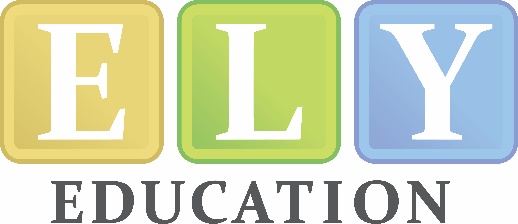 `Paired or small group 60 minsTerm packagePaired or small group sessions of 60 mins X10 sessions.Liaisons, correspondence and educational support with teachers/school.Pro rata variation based on number of weeks in school term.Payment prior to commencement of term.                                      $450One on one45 minsTerm Package       LDA Specialist Teacher ConsultantOne-on-one intensive sessions of 45 mins X10 sessions.Liaisons, correspondence and educational support with teachers/school.Pro rata variation based on number of weeks in school term.Payment prior to the commencement of term.                                                                                                  $700One on one60minsTerm Package         LDA Specialist Teacher ConsultantOne-on-one intensive sessions of 60 mins X10 sessions.Liaisons, correspondence and educational support with teachers/schools.Pro-rata variation based on number of weeks in school term.Payment prior to commencement of term.                                                                                                                 $880Assessment Report      Educational Assessment and Report      By appointment $360 Programs are based on the Victorian School term, usually of ten weekly sessions pro rata allowing for public holidays, short terms or late program starts. Students who miss a session and where reasonable prior notice is given, usually 24 hours, due to a school event, family holiday or illness will be offered a replacement session time. This replacement session may occur during a holiday period. This can occur once per term other than in exceptional circumstances. Programs are based on the Victorian School term, usually of ten weekly sessions pro rata allowing for public holidays, short terms or late program starts. Students who miss a session and where reasonable prior notice is given, usually 24 hours, due to a school event, family holiday or illness will be offered a replacement session time. This replacement session may occur during a holiday period. This can occur once per term other than in exceptional circumstances. 